会社名郵便番号都道府県 市区町村 番地（+81）000-0000製品パンフレット20XX 年 9 月 4 日製品の概要ここにテキストを挿入 ここにテキストを挿入 ここにテキストを挿入 ここにテキストを挿入 ここにテキストを挿入 ここにテキストを挿入 ここにテキストを挿入 ここにテキストを挿入 ここにテキストを挿入 ここにテキストを挿入 ここにテキストを挿入 ここにテキストを挿入.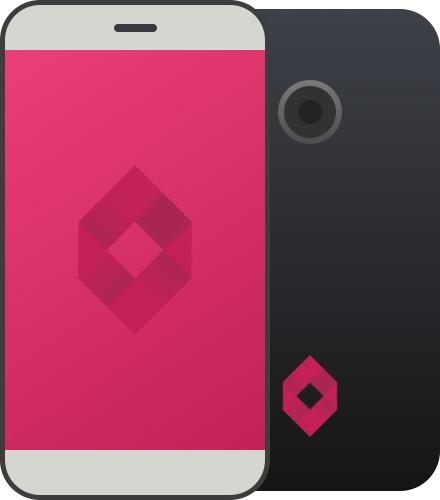 ここにテキストを挿入ここにテキストを挿入 ここにテキストを挿入 ここにテキストを挿入 ここにテキストを挿入 ここにテキストを挿入 ここにテキストを挿入 ここにテキストを挿入 ここにテキストを挿入 ここにテキストを挿入 ここにテキストを挿入. ここにテキストを挿入ここにテキストを挿入 ここにテキストを挿入 ここにテキストを挿入 ここにテキストを挿入 ここにテキストを挿入 ここにテキストを挿入 ここにテキストを挿入.ここにテキストを挿入ここにテキストを挿入 ここにテキストを挿入 ここにテキストを挿入 ここにテキストを挿入 ここにテキストを挿入 ここにテキストを挿入 ここにテキストを挿入 ここにテキストを挿入 ここにテキストを挿入 ここにテキストを挿入 ここにテキストを挿入 ここにテキストを挿入.詳細ここにテキストを挿入 ここにテキストを挿入 ここにテキストを挿入 ここにテキストを挿入 ここにテキストを挿入 ここにテキストを挿入 ここにテキストを挿入 ここにテキストを挿入 ここにテキストを挿入 ここにテキストを挿入 ここにテキストを挿入 ここにテキストを挿入 ここにテキストを挿入 ここにテキストを挿入 ここにテキストを挿入 ここにテキストを挿入 ここにテキストを挿入 ここにテキストを挿入 ここにテキストを挿入 ここにテキストを挿入 ここにテキストを挿入 ここにテキストを挿入 ここにテキストを挿入 ここにテキストを挿入 ここにテキストを挿入 ここにテキストを挿入 ここにテキストを挿入 ここにテキストを挿入.ここにテキストを挿入 ここにテキストを挿入 ここにテキストを挿入 ここにテキストを挿入 ここにテキストを挿入 ここにテキストを挿入 ここにテキストを挿入 ここにテキストを挿入 ここにテキストを挿入 ここにテキストを挿入 ここにテキストを挿入 ここにテキストを挿入 ここにテキストを挿入 ここにテキストを挿入 ここにテキストを挿入 ここにテキストを挿入 ここにテキストを挿入 ここにテキストを挿入 ここにテキストを挿入.